X Международный студенческий конкурс“Масс-Медиа Перспектива -2013”Санкт-Петербургский государственный университетИнститут Высшая школа журналистики и массовых коммуникаций Баранкин, будь человеком! Молодежные инициативы по защите окружающей средыАвторы проекта:студенты 2 курса СПбГУф-та прикладных коммуникацийАрина АртюхАнастасия ЗубоваАделина ИшмуратоваЯна МитяеваИнна РеменякСанкт-Петербург2013СодержаниеВведениеВ настоящее время вопросы защиты окружающей среды и экологической безопасности становятся все более и более острыми. Все чаще мы слышим о стихийных бедствиях и экологических катастрофах.В связи с этим уже сейчас во всех развитых странах активисты бьют тревогу и всеми силами пытаются обратить всеобщее внимание на глобальные проблемы человечества связанные с охраной окружающей среды с целью предотвратить возможные экологические кризисы.Проблема действительно уже приняла международный масштаб и, что самое важное, последствия пассивности граждан при ее решения примут необратимый характер и затронут каждого. Многие люди задумываются о способах разрешения сложившейся экологической ситуации, но ввиду ее глобального характера считают свои действия малоэффективными, и как следствие, уходят от ее решения. Еще одним немаловажным аспектом проблемы является довольно высокая доля людей, задумывающихся о рациональном использовании природных ресурсов, исходя из исключительно материальных интересов.Однако стоит отметить и положительную тенденцию – процент людей, которых совершенно не интересует экологическая обстановка падает с каждым годом.Таким образом, при решении сложившейся проблемы, в первую очередь,  мы считаем необходимым формирование грамотной экологической культуры граждан и сознательности в вопросах защиты окружающей среды. Именно на это направлен наш проект.Исследование проблемыСегодня проблема невнимания к экологии стоит очень остро, в том числе и на территории нашей страны. Молодые люди не интересуются проблемами экологии, занимают пассивную позицию и считают, что их усилия бесполезны в решении проблем, связанных с окружающей средой.Однако согласно опросу, проведенному Левада-Центр в мае 2013 г. состоянием окружающей среды в месте проживания:- очень сильно тревожит  21%- тревожит 52%- не тревожит 11%- абсолютно не тревожит 11% респондентов (5% затруднились ответить).Эти данные позволяют утверждать, что в целом население обеспокоено состоянием окружающей среды. В качестве основной причиной для беспокойства о состоянии экологии респонденты называют ухудшение здоровья.В рамках нашего исследования мы провели небольшой опрос, в ходе которого выяснили, что большинство (41%) проявляет заботу об окружающей среде путем экономии электроэнергии и воды, лишь 6% принимают участие в масштабных экологических акциях, 10% уверены в том, что предпринимать какие-либо действия бессмысленно стольких же не тревожит экология совсем, 20% затруднились ответить.В то же время  опрос ВЦИОМа показывает, что значительная часть россиян заинтересована, прежде всего, в сохранении электроэнергии, потому что это позволяет сэкономить денежные средства. По статистике предпринимаемые меры помогают сэкономить 56% опрошенным.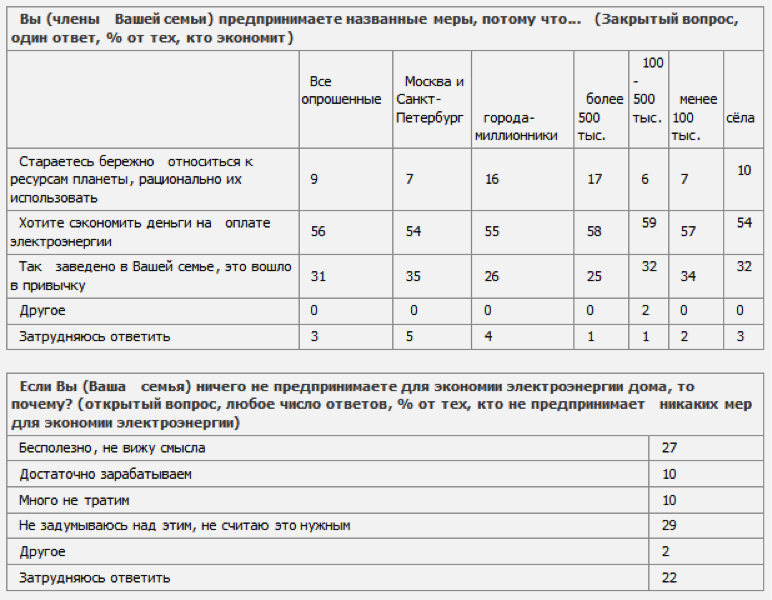 Самые распространенные способы экономии – выключение света и телевизора при выходе из комнаты, использование дневного света, как можно дольше, выдергивание шнуров и зарядных устройств из розетки при неиспользовании техники и лишь небольшая часть респондентов учитывает класс энергопотребления при покупке бытовых устройств.Таким образом, мы выяснили, что экологическая культура граждан еще недостаточно развита. Большинство аргументов, призывающих заботиться об окружающей среде основа на экономической выгоде, также как и меры, используемые государством – повышение платы за ЖХК.На наш взгляд, подобные тенденции неприемлемы в настоящее время и в период концепции развития гражданской инициативы. Ключевым фактором, на который необходимо опираться при решении проблемы защиты окружающей среды – осознание ее важности для сегодняшнего и будущего поколения граждан в совокупности с пониманием возможности катастрофических последствий для общества в целом при отказе от принятия каких-либо мер.План реализации 		Данный проект планируется как долгосрочная студенческая инициатива. Основную деятельность будет выполнять группа, состоящая из активной молодежи нашего города, также, проект может быть предложен Комитету по молодежной политике города Санкт-Петербурга, что обеспечит поддержу со стороны государственных учреждений. 	 	Начальным этапом станет формирование команды, члены, которой будут заинтересованы проблемами экологии и способами их решения. В этот период будет создаваться сайт, на котором будут анонсироваться основные природоохранные события, происходящие в городе. Кроме того, планируется создать приложение для Android, iOS, и Windows, где также будут оперативно освещаться важные мероприятия. 		Стартом проекта станет квест с выполнением заданий, направленных на улучшение окружающей среды, а также на повышение осведомленности целевой аудитории об экологической ситуации. Зарегистрированные команды будут раз в неделю получать задания через приложение для мобильного утройства. В целом, квест продлится в течение 1-1,5 месяцев, планируется создавать интересные и несложные для выполнения задания. По результатам выполнения заданий будут выбраны команды –победители, которые будут награждены призами спонсоров. Такой квест станет ежегодным мероприятием и будет проводиться в весеннее время года. 		Следующим этапом станет запуск Лектория. Каждый месяц будут проводиться лекции и семинары с интерактивной частью, чтобы рассказать молодежи об экологической обстановке в мире, способах ее улучшения, а также заботе о личном здоровье и т. д.В течение года будет проходить 2 конкурса- студенческий и школьный, где участники смогут представлять свои проекты и изобретения, позволяющие решать проблемы экологии. Лучшие работы будут представлены на ежегодной ярмарке. 		Последним мероприятием в рамках запуска проекта станет открытие первой ежегодной ярмарки. Мероприятие будет проводиться в сентябре, и будет иметь своей целью заинтересовать различные возрастные группы проблемами экология, а также привлечь внимание к деятельности организации.   		При успешной реализации основных описанных мероприятий могут запускаться и другие проекты, а также проводится расширение в другие регионы .		Основное финансирование будет осуществляться на основе бартера. При проведении ярмарок будут использоваться средства - взносы участников. Цели и задачиСуществует множество объяснений тому, что сегодня вопрос состояния окружающей среды стоит очень остро: не сформирована единая система, отвечающая за его решение, нет достаточного количества заинтересованного населения и так далее. Но самое главное, среди молодежи бытует мнение, что все усилия, направленные на улучшение экологической ситуации.Таким образом, необходимо в первую очередь привлечь внимание населения к проблеме плохого состояния и постоянного ухудшения экологической ситуации. Это и есть цель нашего проекта.Достигнуть ее планируется с помощью разработки и реализации системы определенных мероприятий. В первую очередь, следует создать единую информационную площадку для освещения экологических мероприятий, проводимых в городе. Эти функции будет выполнять электронный сайт, который будет разработан специально для проекта. Планируется дополнить эту информационную систему мобильным приложением, работающим на базе систем Android, iOS, Windows Mobile. Мобильное приложение облегчить доступ к информации, публикуемой администрацией сайта. А так же, с помощью мобильного приложения будут проводиться квесты на экологическую тематику: информационный контент будет своевременно обновляться, будут добавляться задания для квеста. Важной частью заявленной системы мероприятий станут различные мастер-классы. Мастер-классы будут раскрывать темы, связанные с экологичным использованием природных ресурсов, и с различными способами использования натуральных продуктов в быту.Ежегодные конкурсы научных проектов для школьников и студентов, проводимые в рамках нашего проекта, позволят повысить уровень осведомленности и заинтересованности и мотивированности среди молодежи в решении вопросов экологии.     	Еще одной задачей является проведение ежегодных ярмарок. Их цель – привлечение внимания населения к деятельности организации и к проекту.Проблема 		Незаинтересованность большей части населения в проблемах экологии. 	Целевая аудитория:1) 	 дети  от 5-112) 	 школьники от 11-163) 	 студенты от17-254) 	 молодые люди 25-35.Цель: привлечение внимания к проблемам экологии.Задачи:1) 	Создание единой информационной площадки для освещения экологических мероприятий, проводимых в городе (на базе сайта и мобильного приложения)2) 	проведение ряда мероприятий на экологическую тематикуa.  	квестb. 	мастер-классыc.  ежегодные ярмаркиd. 	ежегодные конкурсы научных проектов для школьников и студентов3) 	привлечение внимания к реализуемому проекту4) 	повышение уровня заинтересованности, осведомленности и социальной активности целевой аудитории в вопросах экологииКвест по городуКвесты – определенно новый способ времяпрепровождения, количество поклонников которого несомненно растет. Квест – не только хороший способ сплотить команду и весело провести время, это еще и прекрасная возможность продвинуть идею защиты экологии. Информирование будет производится через социальные сети, информационные порталы и сайты партнеров. Сейчас проводится огромное количество подобных мероприятий, за участие в которых люди выкладывают большие деньги, наш же квест будет проводиться бесплатно. Победителям гарантированы хорошие призы.Цель проведения: привлечение внимания к идее охраны окружающей средыВозраст участников: 17-25 лет.Целевая аудитория: школьники, студенты, СМИ.Время проведения: апрель-май.Количество участников в команде: 4-7.Количество команд: не ограничено.Место проведения квеста: центральная часть города.Для проведения необходимы: волонтерская помощь (работа на объектах,распространение информации), спонсорская помощь (призы, материалы) 	Каждая из команд выполняет одинаковые задания, однако порядок этих заданий различен (команды не должны пересекаться).Ежегодные ярмаркиОписание: ежегодное общегородское мероприятие, представляющее собой образовательное, развлекательное и информационное пространство.  Ярмарка является одним из ключевых элементов проекта. Будет выступать как ежегодное общегородское мероприятие, представляющее собой образовательное, развлекательное и информационное пространство.Целевая аудитория:1)    	 дети  от 5-112)    	 школьники от 11-163)    	 студенты 17-254)    	 молодые люди 25-35. Этапы подготовки и реализации мероприятия:       I.          Разработка концепции мероприятия       II.         Поиск спонсоров, партнеров и участников.a.  	Предполагаемые партнеры:                          i. 	Санкт-Петербургский государственный университет                          ii. 	СХП «Лосево»                          iii. 	Группа компаний «Детский мир»                          iv. 	Магазин одежды (по договоренности)                           v. 	Магазин продуктов (по договоренности)                          vi. 	Магазин бижутерии (по договоренности)                         vii. 	Организаторы детских мероприятий                        viii.     Организаторы мастер-классовb. 	Предполагаемые спонсоры:                           i. 	«Копицентр»   III.          Запуск информационной компании.a.  	Размещение информации в социальных сетях: через группы  Вконтакте, Facebook, Twitterb. 	Использование оплачиваемой рекламы на сайте Вконтаке;c.  	Информация на сайте проектаd. 	Информационные сайты – Яндекс Афиша, Afisha, KudaGoe.  	Информирование через сайты партнеровf.  	Выпуск и распространение печатных материалов:                                        i. 	плакаты                                       ii. 	листовки                                      iii. 	буклеты  IV.          Подготовка площадки:По нашему мнению, для проведения данного мероприятия наиболее подходящим местом является … «Новая Голландия». Большое открытое пространство, популярное среди молодежи. На территории располагаются объекты, необходимые для проведения «Ярмарки». А именно кафе-бар «Голландия» (будет предложено расширить меню), «Экологический фаст-фуд», огород, лавка с фермерскими продуктами, сцена  для проведения интерактивной части: «Ярмарка» будет проводиться в течение одного дня, с 10.00 до 22.00.·   	На территории комплекса появятся ряды с палатками, в которых посетители смогут приобрести различные товары: фермерские фрукты и овощи; одежду, бижутерию и аксессуары для дома, произведенные из натуральных материалов.·   	Партнеры, приглашенные на мероприятия, получат возможность разместить информационные стойки по территории комплекса, что позволит повысить осведомленность жителей города о деятельности природоохранных организаций.·   	Кроме того, появятся пункты приема товаров, требующих специальной утилизации (батарейки, медицинские препараты с истекшим сроком годности и т.п), от компании …·   	Студенты и школьники – победители конкурса проектов  получат возможность представить свои работы.·   	В течение дня будут проводятся короткие мастер-классы на экологическую тематику·   	Планируется организовать детскую площадку, где в игровой форме будет рассказано о способах защиты окружающей среды·   	Финальной частью мероприятия станет показ художественного фильма о природеЛекторийВ рамках этого направления будут организовываться мероприятия нескольких видов:1. Семинары, тренинги и мастер-классы, содержащие практические советы для экологически дружественной организации своей повседневной жизни. Спикерами выступят активисты экологических движений, а также руководители компаний, специализирующиеся на создании и распространении натуральных, экологических продуктов, которыми люди пользуются в повседневной жизни (косметика, предметы интерьера).2. Лаборатория малых дел.У каждого пользователя в его профиле заведен свой личный счет дел (фотографии, короткие заметки)  - активист может отмечать события и описывать акции, направленные на защиту окружающей среды, в которых он принял участие. Это могут различные дела от самых простых (посадка дерева) до крупномасштабных (День Земли).3. Информирование.Размещение актуальной информации о проведении городских экологических акций, реализуемых различными организациями и предприятиями города, в которых каждый желающий может принять участие. Рядом с мероприятием размещение кнопок “хочу”, “могу”. Участие в каждой из акций заносится в личную копилку.Предполагаемые темы для семинаров, мастер-классов и тренингов:“Экологические аспекты здоровья: перспективы выживания человека”
Мастер-класс: проведение лабораторной экспертизы: экологические опасности продуктов питания”Проведение интерактивных игр с аудиторией, благодаря которым лекции и тренинги не покажутся присутствующим скучными и не приносящими практической пользы (посетителям покажут, как можно рационально относиться к окружающей среде, на примере взаимодействия с бытовыми объектами.);Просмотр ряда короткометражных фильмов и агитационных видеороликов на экологическую тематику в рамках семинаровЗаключениеВ настоящее время  экологический вопрос является крайне важной темой для обсуждения, с каждым годом он приобретает все больший и больший  размах среди населения Земли. Современные экологические проблемы сегодня решаются на различных уровнях:  глобальном, региональном, местном. Мы решили начать именно с местного уровня, разработав этот проект, предложив свои перспективы и идеи развития.В ходе работы мы попытались достигнуть основных целей проекта: привлечение внимания молодежи к проблемам экологии, увеличение актуализации экологических вопросов, вовлечение целевой аудитории в процесс решения поставленных задач. Надо сказать, что, несмотря на многочисленное количество проводимых мероприятий в стране, связанных с  вопросом экологии, уровень правосознания граждан и уровень экологической культуры населения до сих пор остается на крайне низком уровне. Основной мотив, на который мы рассчитываем – это изменение сложившейся экологической ситуации в сознании граждан. Безусловно, идея проведения экологических ярмарок – новая, не менее перспективная возможность показать свою вовлеченность в важнейшие проблемы современности.СметаРазработка электронного сайтаСтуденческая инициативаРазработка мобильного приложенияСтуденческая инициативаОрганизация мастер-классовНа бартерной основе с компанией со-организатором Организация ярмарки 9500 рублейОрганизация квеста3000 рублейПолиграфияНа бартерной основе с типографией-партнеромРеклама10000 рублейВсего22500 рублей